Модель профессиональной мотивации педагогов ГБОУ лицея №150«ЛОКОМОТИВ» - Личностная Организация КОмпетентность и МОТИВация педагоговАктуальность. Введение Федеральных государственных образовательных стандартов в системе общего образования – важное событие XXI века. Очевидно, актуальным становится вопрос о кадровом ресурсе. Введение ФГОС общего образования предъявляет новые требования к личности учителя и уровню его профессиональной компетентности. Речь идет об обновлении роли педагога в современном мире, поскольку становится шире область его ответственности.Проблемы. К сожалению, как показывает практика, не все учителя готовы работать в условиях Федерального государственного образовательного стандарта общего образования. Имеет место опасность еще очень длительного времени параллельного существования двух моделей образования: традиционной модели образования (знаниевой) и новой модели образования (компетентностной).Современному учителю важно уметь слышать и слушать, что говорят дети, уметь взаимодействовать с коллегами, потому что индивидуальное развитие невозможно без командной работы педагогов, а для этого также необходимы определенные навыки и компетенции; уметь работать в виртуальной среде и открытом образовательном пространстве и др. Эти умения педагога отражены и в профессиональном стандарте педагога, утвержденном приказом Министерства труда и социальной защиты Российской Федерации от «18» октября 2013 г. № 544нЗадачи:Изучение нормативно-правовых документов и психолого-педагогической методической литературы по мотивации педагога.Изучение особенностей мотивационной сферы педагогов ГБОУ лицея № 150.Разработка и проведение мониторинга мотивации педагога ГБОУ лицея № 150 для совершенствования у педагогов рефлексивных умений путём их обучения способам самоконтроля и самооценки деятельности.Анализ мониторинга и корректировка мотивации самопознания и саморазвития педагогов.Описание. Компетентность - новообразование субъекта деятельности, формирующееся в процессе профессиональной подготовки, представляющее собой системное проявление знаний, умений, способностей и личностных качеств, позволяющее успешно решать функциональные задачи, составляющие сущность профессиональной деятельности. (Шадриков В. Д. Методика оценки уровня квалификации педагогических работников, 2011). Квалификация  педагога может быть описана как совокупность шести основных компетентностей:1. Компетентность в области личностных качеств.2. Компетентность в постановке целей и задач педагогической деятельности.3. Компетентность в мотивировании обучающихся (воспитанников) на осуществлениеучебной (воспитательной) деятельности.4. Компетентность в разработке программы деятельности и принятии педагогическихрешений.5. Компетентность в обеспечении информационной основы педагогической деятельности6. Компетентность в организации педагогической деятельности.Понятие «мотив» часто используют для обозначения таких психологических явлений, как стремление, желание, замысел, которые отражаются в человеке в виде готовности к деятельности, ведущей к определенной цели или для объяснения индивидуальных различий в деятельности, осуществляемой в идентичных, тождественных условиях. Мотив – это повод, причина, необходимость действовать, побуждение к чему-либо.Мотивация – это побуждение к деятельности совокупностью различных мотивов, создание конкретного состояния личности, которое определяет, насколько активно и с какой направленностью человек действует в определенной ситуации.Проблема мотивации и мотивов поведения и деятельности — одна из стержневых для всех участников образовательного процесса и становится особо актуальной на современном этапе развития образования.Особенностями мотивации личностно - профессионального саморазвития учителя с позиций изменений в российском образовании являются:а) поиски личностного смысла педагогической деятельности путем определения доминирующих мотивационных потребностей каждого педагога с учетом происходящих изменений в его личной жизни, путем оказания конкретной адресной помощи учителю с учетом индивидуальных способностей и профессиональных возможностей,  снижения беспокойства и тревоги в условиях нестабильности, предоставления реальных возможностей для удовлетворения лично значимых мотивов профессионального роста педагога, снижения беспокойства и тревоги в условиях нестабильности. б) использование новых механизмов мотивации профессионального роста педагогов путем оценки эффективности действующей системы мотивации труда педагогов, совершенствования системы стимулирования саморазвития педагогов, создания мотивационной среды в образовательной организации.в)изменение позиции руководителя в мотивации саморазвития учителей путем личного положительного примера в личностном и профессиональном саморазвитии, отказа от стереотипов управления и овладения новыми средствами мотивации, выявления источников сопротивления педагога изменениям, минимизации рисков введения необоснованных инноваций, учета особенностей влияния изменений на мотивы деятельности педагогов, акцентирования мотивации педагога на профессиональный успех, позиционирования личных и профессиональных достижений учителей.Можно выделить те мотивы, к формированию и развитию которых нужно стремиться: внешние - познавательные и социальные на высшем уровне, внутренние - мотивы, направленные на достижение успеха. Это та совокупность мотивов, которая определяет высокий уровень развития мотивации педагогов. Или “универсальная молекула высокой мотивации”.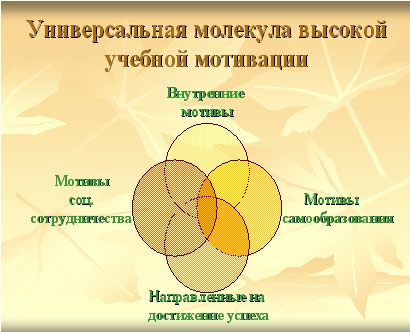 Механизмы реализации:В связи с вышесказанным в ГБОУ лицее №150 мотивация педагогов к профессиональному росту и саморазвитию осуществляется через совершенствование управления, научно-методического и  психолого-педагогического сопровождения.Мы разработали систему научно-методического сопровождения саморазвития учителя, целью которой определили создание комфортных условий учителю для самопознания и саморазвития в профессиональной деятельности.В качестве приоритетных задач выделили: формирование образовательного пространства как коммуникативно-ценностного поля жизнедеятельности субъектов образования, обеспечение внутренних установок, потребностей и способностей для развития личности; стимулирование внутренних сил учителя(его движения к самому себе лучшему).В качестве условий, обеспечивающих эффективность системы научно-методического сопровождения саморазвития учителя, определили следующие:включение учителя в событийные общности, в которых происходит не только профессиональное, но и духовное его развитие; содействие профессиональной идентичности учителя в процессе принятия и освоения профессиональных ценностей; использование возможностей гуманитарной экспертизы в познании личности учителя во всех ее проявлениях; совершенствование механизмов управления, направленных на мотивацию профессионального роста учителя:Очень важным механизмом повышения мотивации педагогов является систематический мониторинг деятельности на основе самооценки.В системе управления образовательной организацией (на основе финской модели, разработанной компанией Efeko)  для самооценки выделены такие области как «Руководство», «Принципы и стратегия», «Персонал школы», «Партнёрство и ресурсы», «Процессы деятельности». Данные области оценки охватывают основные элементы системы управления и позволяют оценить эффективность внедрения инноваций. Финская модель самооценки деятельности ОО была скорректирована  для новых задач, прошла апробацию и подтвердила готовность к внедрению.Что изучается в процессе использования данной модели?	Как директор/администрация осознают значимость внедрения ФГОС, видят перспективы и ценности данных изменений, способствуют их достижению?	Насколько Программа развития школы, Образовательная программа и другие  нормативные документы соответствуют ФГОС?	Как осуществляется руководство педагогическим коллективом, развитие и использование его опыта и знаний при внедрении новых стандартов образования? Как планируется управление персоналом в условиях инновационной деятельности?	Как при помощи планирования внутренних ресурсов школы и внешних партнерских отношений оказывается поддержка переходу на новые стандарты образования?	Каким образом организовано планирование, руководство и развитие процессов, направленных на реализацию стандартов второго поколения?Научно-методическое сопровождение включает технологическую карту урока, оценочные методики эффективности урока по ФГОС, карты наблюдения урока по ФГОС в рамках мастер-класса, а также критерии и показатели оценки урока, внеклассного мероприятия в рамках школьного конкурса педагогического мастерства. Ещё одним фактором научно-методического сопровождения является деятельность лабораторий,  методических объединений педагогов и секций ученического научного общества школы. В основу данных методических материалов положен гуманистический подход в управлении кадрами. Особое значение при создании системы оценки авторы продукта придавали методам стимулирования, дифференцированному подходу к кадровому потенциалу, технологичности и доступности инструментария, стремились «снять» проблему субъективизма в оценке. Предлагаемая система оценки в своей основе опирается на четыре функции управления персоналом: подбор и расстановку кадров, мотивацию сотрудников, обучение и развитие, контроль.В условиях обновления содержания образования вырастает роль психолого-педагогического сопровождения.Важнейшей задачей модернизации образования является обеспечение его качества, доступности,  индивидуализации и дифференциации, что предполагает: 	•	создание психологически безопасной образовательной среды;•	осуществление квалифицированной  диагностики возможностей и способностей учителя и ученика•	помощь (содействие) учителю и ученику в решении актуальных задач развития профилактику нарушений эмоционально-волевой сферы;•	помощь в разрешении проблем во взаимоотношениях с, коллегами, родителями.Мы стали шире использовать возможности службы сопровождения: психологические тренинги для всех участников образовательных отношений, индивидуальные консультации психологов, совместные уроки и внеурочные мероприятия, интерактивные психолого-педагогические консилиумыДля чего?( Эффекты)	Для создания информационного поля, обеспечивающего оперативное управление в процессе внедрения ФГОС.	Для оптимального преодоления вероятных трудностей, вызванных переходом на новые стандарты образования и внесения корректив.	Для совершенствования у педагогов рефлексивных умений путём их обучения способам самоконтроля и самооценки деятельности.	Для формирования и развития компетентности в оценочной деятельности педагогов и администрации в условиях действия новых стандартов.	Для принятия обоснованных управленческих решений.Эффекты реализации и индикаторы	мотивация личностно-профессионального саморазвития учителяв ГБОУ лицее №150ИндикаторыРезультаты реализацииЛичность педагога (Локомотив)- ФГОС - Компетентность-Мотивация (вагоны)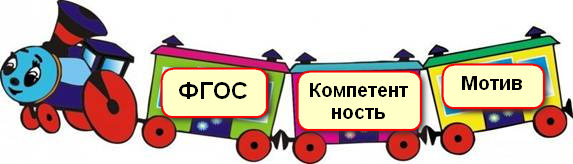 